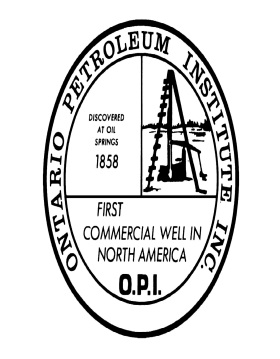 SPONSOR FORMIf your company would like to be a sponsor for this year’s conference, please use the form below and remit to OPI.  All sponsors will have their name on a sign near the registration table in the event program guide, and acknowledgement in the OPI newsletter and website.  In addition, special sponsorships will be given verbal recognition and/or table signs.We would like to support OPI’s annual conference with the following contribution:Suggested Donations:		Platinum Sponsor:	$2,000 or more ______________							Gold Sponsor:		$1,000 or more ______________				Silver Sponsor:	$   500 or more ______________				Bronze Sponsor	$   250 or more ______________				Friends of OPI		     Under $250 ______________				Program Ad (full-page)	$   300   ______________				Program Ad (half-page)	$   150   ______________Would you like your donation to be designated in any special way? Areas of specific sponsorship for donations are:Welcome to the Industry Reception / Tuesday Morning Breakfast / Tuesday Morning Break / Tuesday Luncheon / Tuesday Late Afternoon Wine & Cheese / Brewery Networking Event / Audio Visual / Technical Sessions / Keynote Speakers / Proceedings Videos(Note: Sponsorship opportunities will be offered to previous sponsors on a right of first refusal basis.  Please call for availability of specific opportunities.)I would like to support the OPI 57th Conference & Trade Show in the amount of ____________ by sponsoring the following event: _______________________________Company Name: __________________________________Contact: _________________________________________For more information, please contact:Ontario Petroleum Institute Inc.203-555 Southdale Rd. E., London, ON  N6E 1A2(519) 680-1620opi@ontariopetroleuminstitute.com